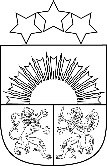 JĒKABPILS NOVADA PAŠVALDĪBABrāļu Skrindu Atašienes vidusskolaReģistrācijas Nr. 4513900256"Ezerzeme", Atašienes pagasts, Jēkabpils novads, LV-5211, tālrunis 65228357, 65228358,elektroniskais pasts atasiene.vsk@edu.jekabpils.lvIEKŠĒJIE NOTEIKUMIJēkabpils novada Atašienes pagastā11.10.2021.										             1-28/31Mācību procesa organizēšanas kārtība ierobežojot Covid-19 infekcijas izplatību  Brāļu Skrindu Atašienes vidusskolāIzdota saskaņā ar Ministru kabineta2021.gada 28.septembra noteikumu Nr. 662 “Epidemioloģiskās drošības pasākumi Covid-19 infekcijas izplatības ierobežošanai” I. Vispārīgie jautājumiNoteikumi nosaka kārtību, kādā organizē izglītības procesu Brāļu Skrindu Atašienes vidusskolā (turpmāk – izglītības iestāde) un ievēro piesardzības pasākumus Covid-19 infekcijas izplatības laikā, īstenojot informēšanas, distances ievērošanas, higiēnas un personas veselības stāvokļa uzraudzības pamatprincipus un no tiem izrietošo prasību ievērošanu, tai skaitā par izglītojamo un citu apmeklētāju plūsmas organizēšanu un kontroli, nosaka atbildīgās personas un iekļauj kārtību, kādā veicama izglītojamo testēšana,  sadarbspējīgo sertifikātu verificēšana un testēšanas rezultātu pārbaude, koplietošanas telpu, internāta pakalpojumu izmantošana, ēdināšanas organizēšana (turpmāk – kārtība).Kārtība ir saistoša izglītojamajiem, nodarbinātajiem (pedagogi, atbalsta personāls, administrācija) un citām personām, kuras var būt vai ir tieši saistītas ar izglītības iestādes ikdienas darbu, lai ievērotu noteiktos piesardzības pasākumus Covid-19 infekcijas izplatības laikā.Izglītojamo likumisko pārstāvju (turpmāk – vecāki) un citu izglītības iestādei nepiederošo personu uzturēšanos izglītības iestādē nosaka iekšējie noteikumi par kārtību, kādā izglītojamo vecāki un citas personas uzturas izglītības iestādē (Iekšējie noteikumi Nr.1-28/15).Covid-19 infekcijas izplatības novēršanas pamatprincipu ievērošanai izglītības iestādē direktors ar rīkojumu nosaka atbildīgās personas par informēšanu, distancēšanās ievērošanu, higiēnas prasību nodrošināšanu un ievērošanu un izglītojamo un darbinieku veselības stāvokļa uzraudzību un ievērošanu, kā arī citas atbildīgās personas pēc nepieciešamības.II. Izglītības procesa organizēšanaIzglītības iestādes izglītības procesa īstenošanas veidu, saskaņojot ar izglītības iestādi, nosaka dibinātājs ar rīkojumu.Mācību process tiek nodrošināts klātienē, daļēji klātienē un daļēji attālināti vai attālināti, atbilstoši epidemioloģiskajai situācijai skolā, novadā, valstī, pēc noteikta mācību stundu saraksta.Izglītības process izglītības iestādē tiek nodrošināts saskaņā ar izglītības iestādes iekšējās kārtības noteikumiem un citiem tiesību aktiem, ciktāl tie nav pretrunā ar valstī noteiktajiem likumiem un MK noteikumiem šajā jomā, kā arī šo kārtību.Mācību process skolā notiek atbilstoši mācību priekšmetu un stundu sarakstam, pirmsskolas posmā mācību process notiek atbilstoši dienas režīmam, kurā var tikt veiktas izmaiņas atbilstoši epidemioloģiskajai situācijai izglītības iestādē vai valstī.Mācību stundas tiek organizētas klašu telpās (pedagogi dodas pie izglītojamajiem), izņemot sporta, mūzikas, bioloģijas, ķīmijas, fizikas, informātikas/datorikas un mājturības/dizaina un tehnoloģiju stundas, ja tas nepieciešams mācību priekšmeta programmas realizēšanai. Šajos gadījumos pēc katras klases tiek dezinficēti galdi, datorpeles, klaviatūra, displeji, sporta inventārs u.c. lietotāju izmantotie priekšmeti un izvēdinātas telpas.Mācību ekskursijas plāno katrai klasei atsevišķi, sadarbībā ar uzņēmumu, muzeju u.c., laiapmeklētāju plūsma nepārklātos.Ar izmaiņām mācību procesā, izglītojamie, vecāki var iepazīties e klases žurnālā. Visos gadījumos, kad izglītojamais neierodas skolā, vecākiem ir pienākums līdz mācību stundu sākumam telefoniski vai e-klases pastā informēt klases audzinātāju par prombūtnes iemeslu.Darbinieki un izglītojamie mācību procesā drīkst piedalīties tikai ar sadarbspējīgu sertifikātu vai ar negatīvu Covid-19 testu.Darbinieki darba vietā līdz 2021.gada  15.novembrim drīkst  atrasties darba vietā  ar sadarbspējīgu Covid-19 sertifikātu vai negatīvu Covid-19 testu. Pēc 2021.gada 15.novembra tikai ar sadarbspējīgu Covid-19 sertifikātu.III. Informēšanas, distances ievērošanas, higiēnas un personas veselības stāvokļa uzraudzības pamatprincipi Informēšana ir labi redzamā vietā izvietota informācija par piesardzības pasākumiem saistībā ar Covid-19 infekcijas izplatīšanās novēršanu (zīmes, brīdinājumi, citi informatīvi materiāli), kā arī savstarpējā komunikācija izglītības iestādē piesardzības pasākumu īstenošanai.Distancēšanās ir pasākumu kopums, kur tas ir iespējams izglītības iestādē. Mācību grupa tiek uztverta kā viena kopa izglītības procesa ietvaros, kura var kopīgi mācīties, sportot, ēst, pārvietoties izglītības iestādē.Higiēna ir nosacījumu un praktisku pasākumu kopums, kas nepieciešams, lai samazinātu vai likvidētu vides faktoru (fizikālo, ķīmisko, bioloģisko) iespējami kaitīgo iedarbību, garantējot drošu un cilvēka veselībai nekaitīgu vidi un pakalpojumu sniegšanu (roku higiēna, virsmu dezinfekcija u.c.).Personas veselības stāvokļa uzraudzība ir personu ar elpceļu infekcijas pazīmēm nošķiršana no veselām personām, nolūkā nodrošināt atbilstošus apstākļus, lai nepieļautu veselu personu inficēšanos, personu apzināšana izglītības iestādē, lai būtu iespējams apzināt un brīdināt kontaktpersonas Covid-19 infekcijas gadījumā.III.I. Informēšana un attiecīgi piesardzības pasākumi19. Lai nepieļautu Covid-19 infekcijas izplatīšanos, izglītības iestādes izglītojamie un nodarbinātie  tiek informēti par:19.1. nepieciešamību sekot savam veselības stāvoklim;19.2. nepieciešamību nekavējoties informēt izglītības iestādes direktoru, ja darbiniekam vai izglītojamajam konstatēta inficēšanas ar Covid-19;20. Izglītības iestādē, pie ieejas un koplietošanas telpās, ir izvietoti informatīvi brīdinājumi, ka izglītības iestādē netiek pieļauta personu ar elpceļu infekcijas slimību pazīmēm klātbūtne.21. Izglītības iestādē ir izvietoti informatīvi brīdinājumi par divu metru distances ievērošanu, pareizas roku higiēnas un respiratorās higiēnas nosacījumiem.22. Izglītības iestādē izglītojamo,  darbinieku un vecāku informēšanai tiek izmantoti izglītības iestādes informatīvie un e-resursi, kuros pieejama informācija par izglītojamo plūsmas organizēšanu un kontroli, saziņas iespējām ar izglītības iestādes administrāciju:	22.1.   izglītojamo un darbinieku e-pasta adreses;  elektroniskais mācību nodarbību uzskaites žurnāls e-klase;  informatīvi plakāti, kas izvietoti koplietošanas telpās, mācību kabinetos, laboratorijās un          citās vietās.23 . Lai izglītības iestāde īstenotu epidemioloģiskās drošības ievērošanas nosacījumus:23.1. Izglītības iestādē ir ierobežota nepiederošu personu plūsma. Mācību procesa laikā izglītības iestādes ārdurvis ir slēgtas.23.2. Ja nav iespējams sazvanīt skolas administrāciju, tad izmanto zvana pogu, kas ir pie izglītības iestādes ārdurvīm.20.3.  Klātienes kontakti izglītības iestādē organizējami vienīgi iepriekš sazinoties ar izglītības iestādes administrāciju. Apmeklētāju skolā var ielaist tikai ar sadarbspējīgu Covid-19 sertifikātu, kuru  pārbauda  atbildīgā persona.23.4. Ienākot izglītības iestādē izglītojamo, darbinieku un apmeklētāju pienākums ir ievērot valstī noteiktos epidemioloģiskos drošības noteikumus.23.5. Klašu audzinātāji un pirmsskolas grupu pedagogi nodrošina saziņu ar izglītojamajiem un izglītojamo vecākiem un viņu informēšanu par šajā kārtībā noteikto;23.6. Izglītības iestādes  direktors nodrošina darbinieku informēšanu par šajā kārtībā noteikto, kā arī par telpu higiēniskās uzkopšanas prasībām un uzkopšanas grafiku, kas veidots saskaņā ar mācību norises laika un telpu plānojumu, kā arī nodrošina nepieciešamo individuālo aizsardzības līdzekļu, dezinfekcijas līdzekļu operatīvu iegādi un izvietošanu koplietošanas telpās.III.II. Distancēšanās prasību ievērošana24. Mācību stundas tiek organizētas pēc mācību priekšmetu kabinetu sistēmas, un klase kā vienota grupa iespēju robežās pārvietojas no viena mācību kabineta uz citu, iespēju robežās ievērojot savstarpējās distancēšanās prasības.25. Izglītojamo pārvietošanos no viena mācību kabineta uz citu pārrauga un organizē mācību priekšmetu pedagogi.26. Izglītības iestādes telpās un teritorijā izglītojamie un izglītības iestādes darbinieki ir atbildīgi par savstarpējās distances ievērošanu, īpaši situācijās, kad koplietošanas telpās uzturas vairāku klašu izglītojamie.27. Izglītības iestādes ēdnīcā izglītojamo uzturēšanās tiek pieļauta tikai pusdienu starpbrīža laikā, un katra klase pusdieno pie atsevišķa galda. 1.-12.klašu izglītojamie ēdināšana tiek organizēta divos starpbrīžos, pirmsskolas bērniem ēdināšana tiek nodrošināta pirmsskolas grupu telpās.28. Mācību stundu starplaikos izglītojamie uzturas izglītības iestādes teritorijā, iespēju robežās ievērojot savstarpējās distancēšanās prasības. 29. Starpbrīžu laikā izglītības iestādes gaiteņos tiek organizētas pedagogu dežūras, lai novērstu izglītojamo drūzmēšanos.III.III. Veselības stāvokļa uzraudzības prasības30. Ja izglītojamais vai skolas darbinieks ceļā uz skolu izmanto transportu, kurā kontaktējas ar citām personām, izņemot savus ģimenes locekļus vai klases biedrus, sevis pasargāšanai lieto sejas masku.31. Lai ierobežotu inficēšanās risku, pirmskolā bērnu vecākiem ieeja telpās liegta.32. Izglītojamie un bērni uz skolu rotaļlietas no mājām nest nedrīkst.33. Gadījumā, ja izglītojamais veselības problēmu dēļ neapmeklē skolu, par kavējuma iemesliem līdz pirmās mācību stundas sākumam tiek informēts klases audzinātājs. Ja izglītojamais par savu prombūtni nav informējis skolu, klases audzinātājs noskaidro kavējuma iemeslu.34. Par plānotu prombūtni ārpus valsts teritorijas izglītojamie un viņu likumiskie pārstāvji informē klases audzinātāju vismaz 3 dienas pirms došanās ārpus valsts, un uzņemas atbildību par epidemioloģisko noteikumu ievērošanu pēc atgriešanās.35. Ja izglītojamajam parādās akūtas elpceļu infekcijas slimības pazīmes, elpas trūkums vai pasliktinās pašsajūta, tad nekavējoties ir jādodas pie skolas medmāsas, klases audzinātāja vai skolas vadības, kas veic novērošanu, nepieciešamības gadījumā izolē izglītojamo, informē vecākus. Vecāku pienākums ir ierasties skolā pēc sava bērna. Izglītojamais skolā drīkst atgriezties pēc atveseļošanās tikai ar ārsta zīmi, ka ir vesels. 36. Ja darbiniekam parādās akūtas elpceļu infekcijas slimības pazīmes, elpas trūkums vai pasliktinās pašsajūta, darbinieka pienākums ir pārtraukt darba pienākumu veikšanu, informēt skolas direktori un doties mājās, kā arī telefoniski sazināties ar ģimenes ārstu, lai vienotos par turpmāko ārstēšanas režīmu. Darbinieks drīkst atgriezties darbā tikai ar ārsta norādījumu (kad ārsts ir noslēdzis darbnespējas lapu).37. Klašu audzinātāji mācību gada pirmajā klases stundā veic izglītojamo instruktāžu par drošības pasākumu ievērošanu un skaidro to nepieciešamību inficēšanās risku mazināšanai.38. Darbinieki  un izglītojamie mācību telpās un koplietošanas telpās lieto mutes un deguna aizsegu, izņemot: 38.1.  bērnus līdz 7 gadu vecumam38.2. mūzikas nodarbībās, ja nav iespējams lietot mutes un deguna aizsegu atbilstoši mūzikas instrumentu spēles, vokālās mākslas un dejas apguves specifikai;38.3. sporta stundas norisē, fizisko aktivitāšu laikā. III. IV. Izglītojamo un nodarbināto testēšana39. Lai nodrošinātu drošu mācību procesu, reizi nedēļā tiek veikts siekalu parauga ņemšanas tests.40. Tests jāveic izglītojamajiem un visiem skolas darbiniekiem, kuriem nav sadarbspējīga Covid –19 sertifikāta. 41. Testēšanu skola organizē atbilstoši Slimību profilakses un kontroles centra tīmekļvietnē       publicētajam algoritmam. 42.  Skolai ir tiesības nodot izglītojamo  datus (vārds, uzvārds, personas kods, dzimums,       deklarētās, reģistrētās vai personas norādītās dzīvesvietas adrese, kontaktinformācija –       tālruņa numurs, elektroniskā pasta adrese, ja tāda ir, pilsonības valsts, dzimšanas datums,       klase un pilngadīga vai nepilngadīga skolēna vecāka elektroniskā pasta adresi attiecīgajai laboratorijai.43. Skolai ir tiesības nodot laboratorijām nodarbināto datus (vārds, uzvārds, personas      kods, dzimums, deklarētās, reģistrētās vai personas norādītās dzīvesvietas adrese,      kontaktinformācija – tālruņa numurs, elektroniskā pasta adrese, ja tāda ir, pilsonības      valsts, dzimšanas datums, izglītības iestādes nosaukums).44. Ja nodarbinātie un izglītojamie atgriežas skolā pēc prombūtnes vai neiekļaujas skolas      testēšanas grafikā, viņi ne vēlāk kā 48 stundu laikā pirms ierašanās skolā Covid-19 testu      veic patstāvīgi laboratorijā, kura sadarbojas ar skolu un kurai ir nodoti izglītojamā un      nodarbinātā dati.45. Sadarbspējīgu vakcinācijas vai pārslimošanas sertifikātu un testēšanas rezultātus      pārbauda:45.1. Izglītojamajiem - klases audzinātāji;       45.2. Darbiniekiem - lietvede.III.V. Higiēnas prasību ievērošana46.  Ienākot izglītības iestādē, izglītojamie un izglītības iestādes darbinieki veic roku dezinfekciju atbilstoši tam ierīkotā vietā.47. Roku dezinfekcijas līdzekļu pieejamība tiek nodrošināta arī izglītības iestādes koplietošanas telpās, piemēram, ēdnīcā, gaiteņos u.c.48. Biežāk lietotās virsmas un priekšmeti (skārienjutīgās ierīces, galda virsmas, durvju rokturi, krēslu atbalsta virsmas, ūdens krāni, u.c.) tiek dezinficēti, izmantojot 70% spirtu saturošus dezinfekcijas līdzekļus.49. Pēc katras mācību stundas mācību priekšmeta pedagogs organizē telpu vēdināšanu.50. Dušas telpu, ēdamzāles izmantošana tiek plānota, lai nodrošinātu 2 m distances ievērošanu      un nepieļautu izglītojamo pulcēšanos.51. Telpās tiek nodrošināta roku mazgāšanas iespēja ar siltu ūdeni un ziepēm, izvietoti roku      dezinfekcijas līdzekļi, vienreizējie dvieļi, individuāli lietojamie dvieļi.52. Telpās, t.sk., tualetes telpās izvietota izglītojamajiem pieejama informācija ar atgādinājumu par      higiēnu.
IV. Rīcība gadījumos, ja ir aizdomas vai tiek atklāts inficēšanās gadījums53.  Darbinieki un izglītojamie seko līdzi savam veselības stāvoklim.54. Ja izglītības iestādes  izglītojamajam un/vai darbiniekam konstatēta inficēšanās ar Covid-19, viņš 24 stundu laikā (tai skaitā sestdienās, svētdienās un svētku dienās) informē izglītības iestādes  direktoru par analīžu apstiprinātu inficēšanos ar Covid-19. Apstiprinātas saslimšanas gadījumā obligāta izolācija un aizliegums apmeklēt izglītības iestādi.55. Pēc informācijas saņemšanas par darbinieka un/vai izglītojamā saslimšanu ar Covid-19, izglītības iestādes direktors sazinās ar Slimību profilakses un kontroles centru (turpmāk – SPKC).56. Darbinieks vai izglītojamais izglītības iestādē drīkst atgriezties tikai ar ģimenes ārsta rakstisku atļauju.57. Ja kādam no izglītības iestādes izglītojamajiem un/vai darbiniekiem, pēc saslimšanas ar Covid-19 tiek konstatēta epidemioloģiskā saikne ar izglītības iestādi, izglītība iestādes direktors seko SPKC sniegtajiem norādījumiem. Skolas direktors par šādu faktu un saņemtajiem SPKC norādījumiem informē novada pašvaldību.58.  Ja izglītības iestādes rīcībā ir informācija, ka personas maldina par savu  veselības stāvokli, slēpj informāciju par saskari ar Covid-19 kontaktpersonām vai inficēšanos ar Covid-19, izglītības iestāde ziņo pašvaldībai un atbildīgajiem dienestiem, lai kopīgi risinātu situāciju. V. Komunikācija un atbildība59. E- klases žurnālā tiek ievietota kārtība “Mācību procesa organizēšanas kārtība ierobežojot Covid-19 infekcijas izplatību Brāļu Skrindu Atašienes vidusskolā”. Izglītojamo vecāki 1.septembrī saņem apliecinājuma lapu, kurā ar savu parakstu apliecina, ka ir iepazinušies ar šīm kārtībām un arī ar skolas iekšējās kārtības noteikumiem.   60. Vecāku pienākums ir divu nedēļu laikā apliecinājuma lapas, kurās ir vecāku paraksts, atgādāt klases audzinātājam. 61. Par Covid – 19 infekcijas ierobežošanas pamatprincipu ieviešanu un to ievērošanu atbildīgi ir skolas direktore, skolas medmāsa un klašu audzinātāji.62. Atbildīgie par izglītojamo veselības stāvokļa novērošanu ir:62.1. mācību procesa laikā – priekšmetu pedagogi;  62.2. ārpusstundu pasākumu laikā – atbildīgais par pasākumu.63. Saziņas iespējas :63.1. ar izglītojamajiem: e-platforma www.e-klase.lv un tajā norādītie izglītojamo telefonu numuri,63.2.ar izglītojamo vecākiem vai to likumiskajiem pārstāvjiem: e-platforma www.e-klase.lv un tajā norādītie vecāku telefonu numuri;63.3.par saziņu ar Jēkabpils novada domi, Izglītības pārvaldi, SPKC atbildīgs skolas direktors.VI. Noslēguma jautājumi64. Kārtība stājas spēkā ar 2021.gada 1.septembri, papildināta 2021.gada 11.oktobrī. Situācijā, kad valstī epidemioloģiskā drošība COVID-19 infekcijas izplatībai nebūs jānodrošina, kārtība atceļama ar skolas direktores rīkojumu.Direktore:			(paraksts*)					Līga Zalāne